DB-39DT自动扶梯梯级拆装实训装置产品图片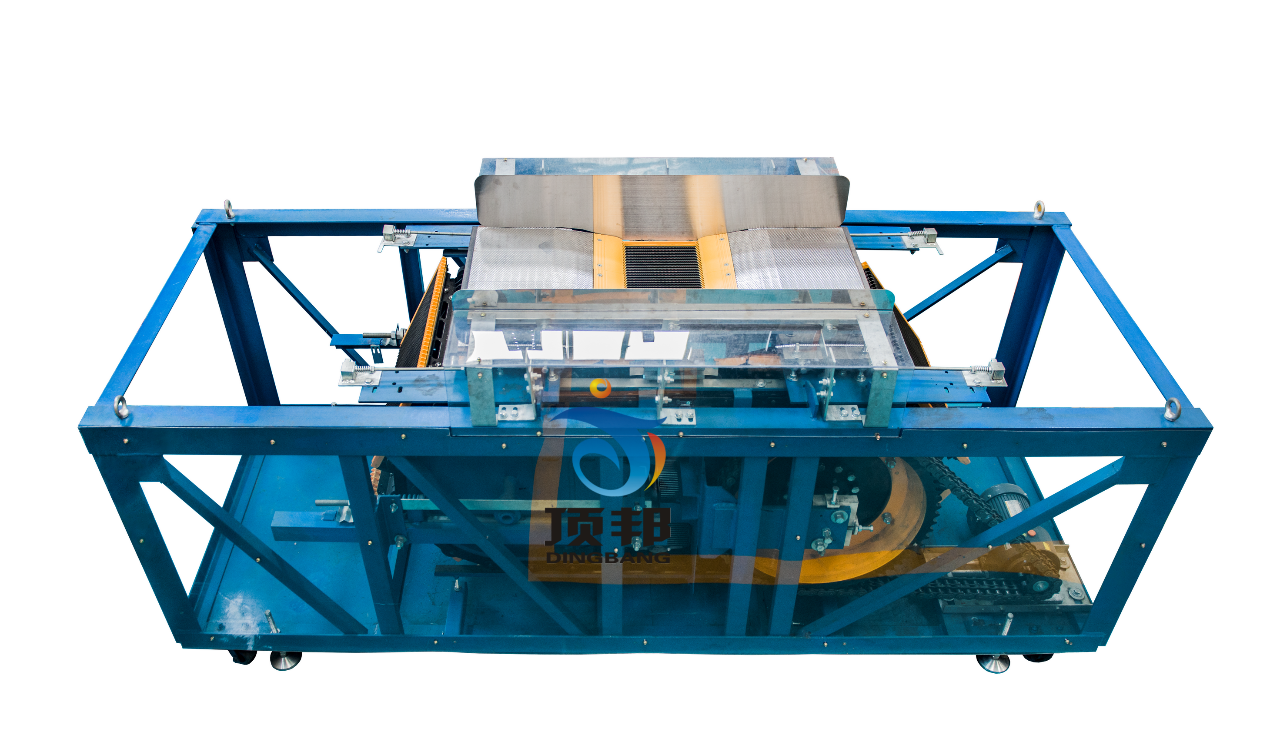 产品概述    本自动扶梯梯级拆装实训装置是根据自动扶梯维保要求，结合当前扶梯市场的实际情况，而开发的一种适合技能鉴定考核用的自动扶梯梯级拆装实训装置。适用于各职业院校、技工类学校的电梯安装与维保、楼宇自动化、机电自动化等电梯相关专业以及职业资格鉴定中心和培训考核机构。本装置由金属框架、驱动装置、梯级传动装置、扶梯梯级等组成。受训学员可以根据自动扶梯维修规范要求，借助该装置对自动扶梯进行维修与保养实训操作。产品特点整体外观简洁明了，占地空间小；方便学员对自动扶梯内部结构的认识及操作；方便指导老师对于学员的操作指导及安全监管；采用真实机构器件，使学生学到的与实际应用的一致。 技术参数工作环境：海拔＜1000m；温度-5℃～+60℃；湿度25%RH～85%RH无水珠凝结；环境空气中不应含有腐蚀性和易燃性气体；工作电源： AC220V/380V ；额定频率：50/60Hz；额定电流：3.5A/2.0A；额定功率：750W；额定转速：1400/1700 r/min；梯级宽度：600 mm； 减速机减速比：150：1；整机功耗：≤0.5KW；整机重量：≤1000KG；外形尺寸：3000×1110×1250mm（长×宽×高）。配置清单配套工具清单实训项目梯级的拆装操作；梳齿板的调整；梳齿前沿板的调整；梯级链张紧的调整；双排曳引链的调整。序号名称主要技术指标数量单位备注钢结构框架材料：Q235标准型钢；表面喷漆处理1套减速机电机功率：750W；减速机减速比：150：1；工作电压：AC220V/380V；额定电流：3.5A/2.0A；额定转速：1400/1700 r/min；1套减速机接线方法有AC220V/380V两种接线方法。驱动链节距：31.75mm；2条梯级材料：不锈钢；滚轮直径：∅70mm；轮缘宽度：25mm；轮缘材料：聚氨酯；滚轮轴承型号：6240-2RS；1套梯级传动链节距：133.33mm；梯级距：400mm；滚轮直径：∅70mm；轮缘宽度：25mm；轮缘材料：聚氨酯；滚轮轴承型号：6240-2RS；2条张紧装置梯级链轮齿数：16；单位节距分度圆直径：5.1258；1套含梯级链轮、轴、张紧小车以及梯级链的弹簧等；控制柜上海顶邦定制；1套接触器：施耐德；移动检修开关1个移动行灯DC220V1个实训工具1套详见配套工具清单随机资料相关说明书及图纸1套序号名称型号/规格数量单位备注卷尺3m1把内六角扳手（组套）BM-C91套全抛光梅花开口两用扳手101把全抛光梅花开口两用扳手131把全抛光梅花开口两用扳手161把全抛光梅花开口两用扳手181把T型六角扳手5mm1把开口扳手8～101把开口扳手12～141把开口扳手17～191把一字穿心螺丝批5×751把十字穿心螺丝批2×751把工具箱1只尖嘴钳1把斜口钳1把活扳手300×361把钢板尺300mm1把随机文件1套电气原理图1本